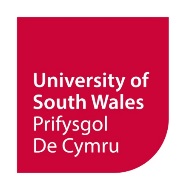 Hysbysiad Preifatrwydd – Canolfan Chwaraeon PDC TrefforestPrifysgol De Cymru yw’r rheolwr data o ran y wybodaeth bersonol hon, ac mae wedi ymrwymo i amddiffyn hawliau unigolion yn unol â Deddf Diogelu Data 1998 (DPA) a’r Rheoliad Cyffredinol ar Ddiogelu Data newydd (GDPR). Mae modd cysylltu â Swyddog Diogelu Data Prifysgol De Cymru drwy dataprotection@southwales.ac.uk Pa wybodaeth fyddwn yn ei chasglu?Dim ond gwybodaeth yr ydych chi wedi’i rhoi i ni naill ai ar-lein neu yn bersonol yn y ganolfan y mae Canolfan Chwaraeon PDC Trefforest yn ei chadw.Gall y wybodaeth hon gynnwys data personol yn cynnwys eich enw, dyddiad geni, rhyw, cyfeiriad, rhif ffôn a gwybodaeth am eich iechyd.Yn ogystal, bydd delweddau ohonoch yn cael eu recordio gan fod gan y Brifysgol a Chanolfan Chwaraeon PDC Deledu Cylch Cyfyng (CCTV) ledled ei hystâd.Pam ydym yn casglu’r wybodaeth hon?Er mwyn gallu gweinyddu eich aelodaeth a/neu eich archebion yng Nghanolfan Chwaraeon PDC Trefforest.Er mwyn diogelu a hyrwyddo lles ein cwsmeriaid.Er mwyn cysylltu â chwsmeriaid pe bai angen er enghraifft, os bydd dosbarth/cwrs y byddwch wedi’i archebu yn cael ei ganslo byddwn yn rhoi gwybod i chi.Er mwyn dadansoddi’r defnydd o gyfleusterau’r ganolfan i helpu i wella ein gwasanaethau.Er mwyn helpu i sicrhau diogelwch eiddo a diogelwch personol myfyrwyr, staff a’r cyhoedd.Os byddwn yn cysylltu â chi i hyrwyddo ein gwasanaethau, byddwn yn gofyn am eich caniatâd yn gyntaf.Beth yw ein sail gyfreithiol ar gyfer prosesu?Wrth brosesu data personol ein cwsmeriaid, mae Canolfan Chwaraeon PDC Trefforest yn dibynnu ar y sail gyfreithiol ganlynol fel un briodol:Mae prosesu yn angenrheidiol ar gyfer gweithredu contract gyda gwrthrych y data.Pwy yw’r derbynwyr neu gategorïau’r derbynwyr?A bod angen, bydd gwybodaeth bersonol yn cael eu rhannu’n fewnol gyda chyfadrannau ac adrannau ledled y Brifysgol.  Bydd rhannu o’r fath yn amodol ar brotocolau cyfrinachedd a chyfyngiadau hawl i weld.Mae’r adran hon yn amlinellu’r prif sefydliadau y mae’n bosibl y byddwn yn datgelu data iddynt: Yr Heddlu a’r Gwasanaethau Diogelwch, ar ôl dilyn protocolau diogelu data priodol.Gall data personol hefyd gael ei ddatgelu pan fydd gofyniad cyfreithiol neu pan fydd diddordeb cyfreithlon, naill ai ar ran y Brifysgol neu wrthrych y data, gan bwyso a mesur unrhyw ragfarn neu niwed a allai gael ei achosi i wrthrych y data.Gall y Brifysgol hefyd ddefnyddio cwmnïau trydydd parti fel prosesyddion data i ymgymryd â swyddogaethau gweinyddol penodol ar ran y Brifysgol. Os felly, bydd contract mewn grym i sicrhau y cedwir unrhyw ddata personol a ddatgelir yn unol â’r cyfreithiau diogelu data.Trosglwyddo i drydedd wlad a’r dulliau diogelu sydd mewn grymNi chaiff data ei drosglwyddo y tu allan i’r UE.Cadw dataBydd yr holl ddata a gedwir am weithgareddau PDC a’r holl ddata personol yn cael eu storio’n ddiogel ac yn addas yn unol â Rhestr Ddargadw’r Brifysgol Bydd y Rhestr hon yn cael ei hadolygu’n achlysurol er mwyn penderfynu am ba hyd y cedwir rhai eitemau o wybodaeth.Diogelwch data 

Yn ôl deddfwriaeth Diogelu Data, mae’n rhaid i ni gadw eich gwybodaeth yn ddiogel. Mae hyn yn golygu y bydd eich cyfrinachedd yn cael ei barchu, ac y bydd pob cam priodol yn cael ei gymryd i rwystro mynediad a datgelu heb awdurdod. Dim ond aelodau o staff sydd angen yr hawl i weld rhannau perthnasol o’ch gwybodaeth neu’r cyfan ohoni a gaiff awdurdod i wneud hynny. Bydd gwybodaeth amdanoch ar ffurf electronig yn amodol ar gyfrinair a chyfyngiadau diogelwch eraill, a bydd ffeiliau papur yn cael eu storio mewn mannau diogel a’r mynediad iddynt wedi’i reoli.Gall rhywfaint o brosesu gael ei wneud ar ran y Brifysgol gan sefydliad a gaiff gontract i wneud hynny. Bydd gan sefydliadau fydd yn prosesu data personol ar ran y Brifysgol rwymedigaeth i brosesu data personol yn unol â deddfwriaeth Diogelu Data.Eich hawliau Mae gennych hawl i weld eich gwybodaeth bersonol, i wrthwynebu prosesu eich gwybodaeth bersonol, i gywiro, i ddileu, i gyfyngu ac i drosglwyddo eich gwybodaeth bersonol. Ewch i dudalennau Diogelu Data’r Brifysgol am fwy o wybodaeth yn ymwneud â’ch hawliau.Dylid cyflwyno unrhyw gais neu wrthwynebiad yn ysgrifenedig i Swyddog Diogelu Data y Brifysgol:-Swyddfa Ysgrifennydd y Brifysgol,Prifysgol De Cymru
Pontypridd,CF37 1DL E-bost: dataprotection@southwales.ac.uk Os nad ydych yn fodlon â’r modd y cafodd eich data personol ei brosesu gallwch yn gyntaf gysylltu â Swyddog Diogelu Data y Brifysgol gan ddefnyddio’r manylion cyswllt uchod. Os byddwch yn parhau’n anfodlon yna mae gennych hawl i wneud cais yn uniongyrchol at y Comisiynydd Gwybodaeth i gael penderfyniad. Gellir cysylltu â’r Comisiynydd Gwybodaeth drwy ysgrifennu at: 

Swyddfa’r Comisiynydd Gwybodaeth (ICO),
Wycliffe House,
Water Lane,
Wilmslow,
Cheshire,
SK9 5AFwww.ico.org.uk Mehefin 2018